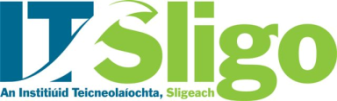 Protected Disclosure Annual Report 2016Section 22 of the Protected Disclosure Act 2014 requires the publication of a report each year relating to the number of Protected Disclosures made in the preceding Calendar year and also for the publication of information with regard to any actions taken in response to Protected Disclosures made. This report must not result in persons making disclosures being identifiable.This report under Section 22 of the Act covers the period 1st January 2016 to 31st December 2016.There was one Protected Disclosure made to IT Sligo in 2016 which was duly investigated.The subject matter of the Protected Disclosure was reflected in the Internal Audit plan for 2016/17.Office of the Secretary/Financial Controller25th May 2017